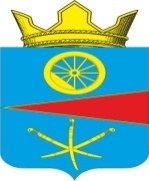 АДМИНИСТРАЦИЯ ТАЦИНСКОГО  СЕЛЬСКОГО ПОСЕЛЕНИЯТацинского  района Ростовской  областиПОСТАНОВЛЕНИЕ«31» августа 2018 г.                          № 174                             ст. ТацинскаяРассмотрев заявление гр. Зимовейской О.В., заключение о результатах публичных слушаний от 30.08.2018 года, предоставленные документы, руководствуясь ст. 30 Устава муниципального образования «Тацинское сельское поселение», решением Собрания депутатов Тацинского сельского поселения от 31 июля 2018г. № 100 «Об утверждении Положения о порядке проведения публичных слушаний (общественных обсуждений) по вопросам градостроительной деятельности на территории Тацинского сельского поселения» и в соответствии со ст. 39 Градостроительного кодекса РФ, Решением Собрания депутатов Тацинского сельского поселения «Об утверждении Правил землепользования и застройки Тацинского сельского поселения Тацинского района Ростовской области» от 28.09.2012 года №184 (в ред. Решения от 29.12.2016 №24),-                                           П О С Т А Н О В Л Я Ю :1. Предоставить гр. Зимовейской Ольге Васильевне:- разрешение на условно разрешенный вид использования земельного участка - «Объекты, обслуживающие транспорт населения, в том числе: Автомобильные мойки, прачечные автомобильных принадлежностей; Мастерские для ремонта и обслуживания автомобилей; Объекты торговли» для земельного участка с КН 61:38:0010236:4, общей площадью 1539 кв.м., расположенного по адресу: Ростовская область, Тацинский р-н, Тацинское сельское поселение, ст. Тацинская, находится примерно 0,1 км по направлению на северо- восток от ул. Сосновая,46 А, функциональная зона в соответствии с Правилами землепользования и застройки  Тацинского сельского поселения Тацинского района Ростовской области: Зона производственного назначения объектов IV класса опасности (П -4), разрешенный вид использования- «объекты транспорта».2. Обязать гр. Зимовейскую Ольгу Васильевну внести изменения в учетную документацию по объектам недвижимости.3. Контроль за исполнением данного постановления оставляю за собой.Глава Администрации  Тацинского        сельского  поселения                                                                   А.С. Вакулич «О выдаче разрешения гр. Зимовейской Ольге Васильевне на условно разрешенный вид использования земельного участка, расположенного по адресу: Ростовская область, Тацинский р-н, ст. Тацинская, ул. Сосновая,46 А»  